RIVER SUMMIT REGISTRATION FORM – for International Participants (To be submitted through Email)The Registration fee includes:The conference fee covers attendance to reception in all Technical Sessions, Registration Kit, two days morning  and afternoon Tea/coffees breaks and lunches, Free Study Tour to Ganga Gallery, Entry to Product Exhibition and  Certificate of attendance in SummitIt will also include entry to 1st Asian Round Table discussion in Open Forum for SDG 6 and Water Crises and a Certificate of attendance.Student delegate must provide a copy of the current student identification card.  The facility to receive from Prayagraj Airport to Hotel will be provided.Accommodation Due to Tourist and Marriage season in India, the pre-booking for the Hotels will be required. Most of average to good Hotels will be available from  USD50 to USD100 per night which can be booked directly by the delegate through Booking.com, although  for the purpose of quality, Security and distance from the Conference site, the delegates may send us an email  for enquiry and confirmation.  Please e-mail this form to the riversummit2019@gmail.comName of Delegatein Block LettersName of Delegatein Block LettersDesignationDesignationSexSexMale      Female  	Male      Female  	Male      Female  	Address for Correspondence Address for Correspondence House No:     Post Office:   City:              District:         State:             	Pin code:       House No:     Post Office:   City:              District:         State:             	Pin code:       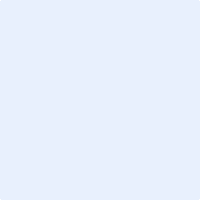 Click to upload your PhotographOfficial AddressOfficial AddressPhonePhoneEmail AddressEmail AddressAlternate Email if anyAlternate Email if anyOfficial AddressOfficial AddressSpecific area of interestSpecific area of interestTopic of Abstract SubmittedTopic of Abstract SubmittedThemeThemeType of Presentation ApprovedType of Presentation ApprovedParticipating asParticipating asAmount PayableAs RegistrationAmount PayableAs RegistrationInternational International International Optional paymentsOptional paymentsInternational  B.  C.  International  B.  C.  International  B.  C.  Please fill the Total Payment Including OptionalPlease fill the Total Payment Including OptionalPayment MethodPayment MethodPayable after reaching Allahabad in equivalent INRPayable after reaching Allahabad in equivalent INRPayable after reaching Allahabad in equivalent INRPlaceClick to upload SignatureClick to upload SignatureDateClick to upload SignatureClick to upload SignatureRegistration Fee DetailsRegistration Fee for International ParticipantsRegistration Fee for International ParticipantsRegistration Fee for International ParticipantsRegistration FeeRegistration FeeParticipation onlySpeakersStudentsUSD150USD250All International ParticipantsUSD300USD350Papers can also be presented through online presentationPapers can also be presented through online presentationPapers can also be presented through online presentationParticipants from SAARC countries may apply for partial fee reductionParticipants from SAARC countries may apply for partial fee reductionParticipants from SAARC countries may apply for partial fee reductionOptional ChargesGALA DINNERParticipants from outside IndiaUSD 60/-Transport to hotel will be provided to outside participantsTransport to hotel will be provided to outside participantsTraining (one day)*Participatory Management and Micro-level Planning Participatory Management and Micro-level Planning Participants from outside IndiaUSD 100/-Breakfast, Lunch and training material is included Breakfast, Lunch and training material is included Field Visit (one day city tour)*Participants from outside IndiaUSD 80/-Breakfast, Lunch, Transport, Ticket Charges  are includedBreakfast, Lunch, Transport, Ticket Charges  are included